Hettich launching new products at Interzum 2023
Get free show tickets nowInterzum back again at last! And the excitement at Hettich too could hardly be greater. The fittings manufacturer is all fired up to present its innovations from 9 to 12 May, inviting the trade to see Hettich's World in hall 8.1, stand C31/B40. Even now, Hettich has activated a landing page covering all aspects of the event. This is where interested trade visitors can now get free tickets for their visit to the show.The excitement is mounting because Hettich will once again be celebrating product debuts at Interzum 2023. Just this much can be said right now: Cologne will be giving visitors a whole new way of experiencing Hettich, letting everyone discover magical furnishing solutions for kitchens and bathrooms, living space and bedrooms as well as workplaces and outdoor living. A dedicated display area on Hettich's stand will be showing the industry a very special highlight. Tomorrow's assembly machinery can also be witnessed in action. Showcasing innovations and customised service offerings for 2023, Hettich is presenting itself as a leading partner who thinks across the board for the furniture industry, fabricators and appliance manufacturers. "It’s all in Hettich".And this too is all part of Hettich's visitor friendly service: showgoers can now get their personal voucher code at https://interzum.hettich.com, giving them free admission to Interzum in Cologne. This voucher promotion from Hettich is on until 12 May. The vast range of information, ideas and suggestions on the landing page won't fail to whet your appetite for Interzum 2023. One more reason to look in at Hettich online right now. And then in May, you can experience Hettich's entire line up face to face in Cologne.The following picture material is available for downloading from the "Press" menu at www.hettich.com: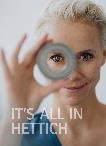 062023_aInterzum 2023, hall 8.1, stand C31/B40, this is where trade visitors will be saying, it's all in Hettich! Photo: Hettich.About HettichHettich was founded in 1888 and is today one of the world's largest and most successful manufacturers of furniture fittings. Some 8,000 colleagues in almost 80 countries work together towards the objective: developing intelligent technology for furniture. On this basis, Hettich inspires people across the globe and is a valuable partner to the furniture industry, retailers and the trades. The Hettich brand is synonymous with consistent values: with quality and innovation. For reliability and closeness to customers. Despite its size and international significance, Hettich has remained a family run business. Independent of investors, the company's future is shaped freely, humanely and sustainably. www.hettich.com